HUBUNGAN INTERAKSI SOSIAL DENGAN DISIPLIN SISWAStudi ini dengan Pendekatan Penelitian Korelasi pada Kelas V Sekolah Dasar Negeri Cibeureum 4 Kota Bogor Semester Genap Tahun Pelajaran 2018/2019SKRIPSIDiajukan untuk Memenuhi Salah Satu Syarat Mengikuti Ujian Sarjana Pendidikan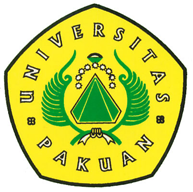 Oleh Siti Nur Fazriana037115003PROGRAM STUDI PENDIDIKAN GURU SEKOLAH DASARFAKULTAS KEGURUAN DAN ILMU PENDIDIKANUNIVERSITAS PAKUANBOGOR2019